Сумська міська радаVІII СКЛИКАННЯ XLV СЕСІЯРІШЕННЯвід 26 липня 2023 року  № 3942-МРм. СумиРозглянувши звернення юридичної особи, надані документи, відповідно до статей 12, 122, 123, 124 Земельного кодексу України, частини першої статті 19 Закону України «Про оренду землі», абзацу другого частини четвертої статті 15 Закону України «Про доступ до публічної інформації», враховуючи рекомендації засідання постійної комісії з питань архітектури, містобудування, регулювання земельних відносин, природокористування та екології Сумської міської ради (протокол від 18 квітня 2023 року № 60), на підставі рішення Сумської міської ради від 24 червня 2020 року № 7000–МР «Про встановлення плати за землю» (зі змінами), керуючись пунктом 34 частини першої статті 26 Закону України «Про місцеве самоврядування в Україні», Сумська міська рада  ВИРІШИЛА:1. Надати в оренду земельну ділянку згідно з додатком.2. Встановити орендну плату у розмірі відсотку від нормативної грошової оцінки земельної ділянки, зазначеного в графі 6 додатку до рішення.3. Юридичній особі в місячний термін після прийняття рішення звернутися до департаменту забезпечення ресурсних платежів Сумської міської ради для укладання договору оренди земельної ділянки.4. Через півроку після припинення або скасування воєнного стану в Україні Товариству з обмеженою відповідальністю «Константа-Формат» звернутися до Сумської міської ради щодо врегулювання питання перегляду розміру орендної плати на рік за землю у відсотках до нормативної грошової оцінки земельної ділянки у відповідності до вимог нормативно-правових актів на дату припинення або скасування воєнного стану в Україні.Сумський міський голова					       Олександр ЛИСЕНКОВиконавець: Клименко ЮрійДодатокдо рішення Сумської міської ради   «Про надання в оренду  земельної ділянки Товариству з обмеженою відповідальністю «Константа-Формат»  за адресою: м. Суми, вул. Харківська, 2/1, площею                        0,0020 га» від 26 липня 2023 року № 3942 -МРСПИСОКюридичних осіб, яким надаються в оренду земельні ділянки  Сумський міський голова													Олександр ЛИСЕНКОВиконавець: Клименко Юрій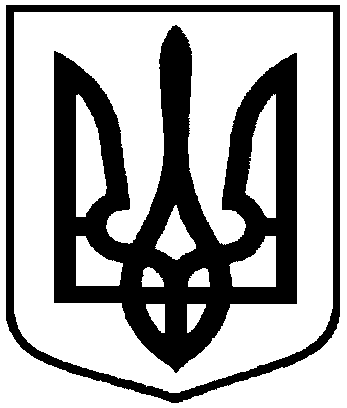 Про надання в оренду                                 земельної ділянки Товариству з обмеженою відповідальністю «Константа-Формат»  за адресою:                   м. Суми, вул. Харківська, 2/1, площею  0,0020 га№з/пНазва підприємства, установи,організації,ідентифікаційний код Функціональне призначення земельної ділянки,адреса земельної ділянки,кадастровий номерПлоща, га,строк користування Категорія земельної ділянкиРозмір орендної плати в рік за землю у відсотках до грошової оцінки земельної ділянки 1234561.Товариство з обмеженою відповідальністю«Константа-Формат»,36438036Під розміщення магазинувул. Харківська, 2/15910136300:05:001:0047(номер запису про право власності в Державному реєстрі речових прав на нерухоме майно: 12916892 від 13.01.2016, реєстраційний номер об’єкта нерухомого майна: 827672559101)0,00205 роківЗемлі житлової та громадської забудови4,0(2,0на період дії воєнного стану в Україні та протягом півроку після його припинення або скасування)